TERMO DE COMPROMISSO DO CURSO DE ESPECIALIZAÇÃO EM ENGENHARIA ECONÔMICA E FINANCEIRA PARA PROJETOS DE INVESTIMENTOS                                                                                        Goiânia/GO, __ de ________ de 20__.Contratada: Coordenação do Curso de Especialização em Engenharia Econômica e Financeira para Projetos de Investimentos, sito no Campus I, Praça Universitária, s/nº, Setor Universitário, Goiânia-GO.Pelo presente, firmam, entre si, a Contratante _____________________________________e a Coordenação do Curso de Especialização em Engenharia Econômica e Financeira para Projetos de Investimentos este Termo de Compromisso para a realização do Curso de Especialização em Engenharia Econômica e Financeira para Projetos de Investimentos (eEEFPI), em que compromete a Contratante efetuar os pagamentos referentes às 17 (dezessete) mensalidades do curso proposto, sob pena de não ser matriculado nas disciplinas subsequentes, da mesma forma garante a contratada em concluir a oferta do Curso de Especialização em Engenharia Econômica e Financeira para Projetos de Investimentos.1. Do Objeto1.1 – Este Termo de Compromisso tem por objeto estabelecer as condições de atividade, direitos e deveres entre os fomentadores do Curso de Especialização em Engenharia Econômica e Financeira para Projetos de Investimentos e a Contratante matriculado(a) no curso.2. Dos Responsáveis pela Execução do Curso2.1 – A responsabilidade pela execução do Curso de Especialização em Engenharia Econômica e Financeira para Projetos de Investimentos é da Escola de Engenharia Elétrica, Mecânica e de Computação (EMC). A secretaria do Curso de Especialização em Engenharia Econômica e Financeira para Projetos de Investimentos funcionará na sede da Escola de Engenharia Elétrica, Mecânica e de Computação, no Bloco A, na sala de Pós-Graduação.3. Da Duração do Curso e Titulação3.1 – O Curso de Especialização em Engenharia Econômica e Financeira para Projetos de Investimentos terá duração de 18 meses, sendo o início em agosto de 2021 e seu término em janeiro de 2023. Após o término do curso, a Contratante que obtiver desempenho mínimo esperado obterá um Certificado de Conclusão do Curso expedido pela Universidade Federal de Goiás (UFG), de acordo com a resolução nº. 540/2001/CEPEC, que estabelece o Regulamento Geral dos Cursos de Pós-Graduação "LATO SENSU" da Instituição, sendo a Contratante titulado(a) como Especialista em Engenharia Econômica e Financeira para Projetos de Investimentos.4. Da Matrícula e das Mensalidades4.1 – A Contratante efetuará o pagamento de uma taxa de inscrição no valor de R$ 100,00 (cem reais).4.2 – A Contratante efetuará o pagamento de uma taxa de matrícula no valor de R$ 549,00 (quinhentos e quarenta e nove reais).4.3 – As mensalidades serão pagas em 17 (dezessete) parcelas de R$ 549,00 (quinhentos e quarenta e nove reais) cada, sempre com vencimento para o dia 10 de cada mês, com o vencimento da primeira mensalidade no dia 10/08/2021 e da última em 10/01/2023.4.4 – O comprovante de pagamento em tempo é o instrumento que permitirá ao(à) aluno(a) a participação nas aulas, o recebimento das médias das disciplinas, a garantia de manutenção do curso e de expedição do Certificado de Conclusão, uma vez que o curso é totalmente autofinanciável.4.5 – A Universidade Federal de Goiás não fará devoluções de valores referentes à matrícula ou mensalidades, salvo quando cobradas indevidamente.4.6 – As mensalidades pagas com atraso sofrerão acréscimo de 2% de multa e 0,033% de juros de mora ao dia, quando não pagas até a data de vencimento.5. Das Compensações e Reajustes5.1 – Apenas uma única situação poderá ocorrer modificação dos valores das mensalidades: quando o número mínimo de alunos previstos no projeto original do curso não for verificado. Este número mínimo é de 30 (trinta) alunos pagantes.5.2 – Sempre que a situação do item 5.1 for verificada, este fato será comprovado aos contratantes em reunião através de planilhas e um acordo com o valor das novas parcelas será estabelecido. Caso contrário, o curso será cancelado.6. Do Cancelamento6.1 – A Contratante inscrita no curso poderá efetuar o cancelamento de sua participação em qualquer tempo, sendo para isto necessária prévia comunicação de trinta dias à Secretaria do Curso, por escrito (via e-mail), e esta deve ter pago todas as mensalidades até o mês corrente. Não ocorrendo o referido, ficará o inadimplente sujeito à cobrança do valor devido pelas regras da Universidade.7. Das Aulas e Defesa de Monografia ou Apresentação de Artigo7.1 – O Curso de Especialização em Engenharia Econômica e Financeira para Projetos de Investimentos será ministrado em dois dias da semana (sexta-feira – noite e sábado – manhã e tarde), predominantemente com intervalos de 15 dias entre as disciplinas, na Escola de Engenharia Elétrica, Mecânica e de Computação, localizada na Praça Universitária, s/nº, Setor Universitário, Goiânia-GO.7.2 – As avaliações serão realizadas nas disciplinas, ficando a cargo de cada Professor.7.3 – O material didático de cada disciplina na forma eletrônica estará disponível gratuitamente em um servidor FTP com acesso exclusivo aos alunos correntes no endereço ftp://ftp.emc.ufg.br/. Não será fornecido material didático na forma impressa, excetuando, quando algum professor, de forma antecipada, solicitar a reprodução de algum material extra, como: estudos de casos, relatórios, pesquisas etc.7.4 – Os dias de realização das aulas estão apresentados abaixo. Estas datas não serão mudadas, exceto em comum acordo entre todos os Alunos do curso, os Professores envolvidos e a Coordenação do Curso. As disciplinas serão divididas em três encontros (fim de semana), com duração de 5 horas cada. Em cada fim de semana, serão 03 (três) professores, totalizando as 15 (quinze) horas de aula.7.5 – A Contratante desenvolverá uma monografia durante todo o curso. As defesas de monografia (TCC) ocorrerão no período entre os meses de agosto de 2022 até janeiro de 2023. A banca de avaliação de defesa de monografia será composta, preferencialmente, por até 2 (dois) professores, com titulação mínima de mestre.7.6 – Alternativamente, a publicação de um trabalho científico (Artigo) em um periódico ou anais de eventos científicos (seminários, congressos, entre outros) pode ser realizada.7.7 – Um Plano de Trabalho deverá ser elaborado pelo aluno/orientador e entregue na coordenadoria de curso até o dia 30 de setembro de 2022, independentemente se o aluno irá realizar a monografia ou a publicação de artigo.8. Das responsabilidades dos Contratantes (alunos(as))8.1 – O (a) aluno (a) se compromete a manter seus dados cadastrais sempre atualizados na secretaria do curso, incluindo correio eletrônico (e-mail) para envio e recebimento de informação sobre o curso, sendo este o nosso principal canal de comunicação.8.2 – O (a) aluno (a) fica sujeito ao cumprimento de todas as exigências do regulamento específico do Curso de Especialização em Engenharia Econômica e Financeira para Projetos de Investimentos, bem como na resolução CEPEC nº. 1128/2012 que rege todos os cursos de especialização lato sensu da UFG.8.3 – Ao final do curso (Art. 27 – CEPEC 1128/2012) terá direito ao certificado do curso de pós-graduação lato sensu o aluno que:.Obtiver frequência mínima de setenta e cinco por cento (75%), em cada disciplina.Obtiver aproveitamento, aferido em processo formal de avaliação, equivalente a no mínimo setenta por cento (70%), em cada disciplina.Obtiver aprovação do trabalho final pelo professor orientador ou, havendo defesa do trabalho, pela banca examinadora, podendo ser um artigo, conforme mencionado acima.Concordando com o conteúdo acima, firmo este termo de compromisso na presente data em duas vias de igual teor.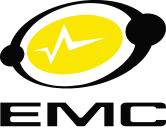 UNIVERSIDADE FEDERAL DE GOIÁSPRÓ-REITORIA DE PESQUISA E PÓS-GRADUAÇÃOESCOLA DE ENGENHARIA ELÉTRICA, MECÂNICA E DE COMPUTAÇÃOESPECIALIZAÇÃO EM ENGENHARIA ECONÔMICA E FINANCEIRA PARA PROJETOS DE INVESTIMENTOS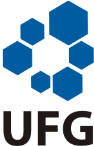 Contratante:Identidade:,Emissor:,CPF:Endereço (completo):Endereço (completo):Endereço (completo):E-mail:E-mail:Fones:Fones:Turma:Turma:AULADISCIPLINACARGA HORÁRIADATA (MÊS/SEMANA)DATA (MÊS/SEMANA)PROFESSOR (A)Módulo 1Módulo 1Módulo 10Introdução em Eng. Econômica e Financeira para P.I5 h05/08/2021Quinta (Noite)Thyago Carvalho Marques1Matemática Financeira Aplicada5 h06/08/2021Sexta (Noite)Emerson Santana2Elaboração de Demonstrações Financeiras5 h07/08/2021Sábado (Manhã)Ercílio Zanolla2Matemática Financeira Aplicada5 h07/08/2021Sábado (Tarde)Emerson Santana2Excel Avançado na Tomada de Decisão5 h20/08/2021Sexta (Noite)Renato André2Elaboração de Demonstrações Financeiras5 h21/08/2021Sábado (Manhã)Ercílio Zanolla1Excel Avançado na Tomada de Decisão5 h21/08/2021Sábado (Tarde)Renato André3Elaboração de Demonstrações Financeiras5 h10/09/2021Sexta (Noite)Ercílio Zanolla1Matemática Financeira Aplicada5 h11/09/2021Sábado (Manhã)Emerson Santana2Excel Avançado na Tomada de Decisão5 h11/09/2021Sábado (Tarde)Renato André4Engenharia Econômica5 h17/09/2021Sexta (Noite)Thyago Carvalho Marques4Engenharia Econômica5 h18/09/2021Sábado (Manhã)Thyago Carvalho Marques5Estatística Aplicada5 h18/09/2021Sábado (Tarde)David Matta5Análise de Demonstrações Financeiras5 h01/10/2021Sexta (Noite)Ercílio Zanolla5Análise de Demonstrações Financeiras5 h02/10/2021Sábado (Manhã)Ercílio Zanolla4Estatística Aplicada5 h02/10/2021Sábado (Tarde)David Matta6Engenharia Econômica5 h15/10/2021Sexta (Noite)Thyago Carvalho Marques7Estatística Aplicada5 h16/10/2021Sábado (Manhã)David Matta8Análise de Demonstrações Financeiras5 h16/10/2021Sábado (Tarde)Ercílio ZanollaMódulo 2Módulo 2Módulo 2Módulo 2Módulo 2Módulo 27MicroEconomia Aplicada a viabilidade de Projetos5 h22/10/2021Sexta (Noite)Cleidinaldo de Jesus 8Gestão de Custos de Projetos5 h23/10/2021Sábado (Manhã)Daiana Paula Pimenta6Macroeconomia Aplicada a Viabilidade de Projetos5 h23/10/2021Sábado (Tarde)Neide Dias8MicroEconomia Aplicada a viabilidade de Projetos5 h05/11/2021Sexta (Noite)Cleidinaldo de Jesus 6Macroeconomia Aplicada a Viabilidade de Projetos5 h06/11/2021Sábado (Manhã)Neide Dias7Gestão de Custos de Projetos5 h06/11/2021Sábado (Tarde)Daiana Paula Pimenta9Planejamento Estratégico5 h26/11/2021Sexta (Noite)Dobson Borges9Planejamento Estratégico5 h27/11/2021Sábado (Manhã)Dobson Borges9Planejamento Estratégico5 h27/11/2021Sábado (Tarde)Dobson Borges10Gestão de Custos de Projetos5 h03/12/2021Sexta (Noite)Daiana Paula Pimenta11Macroeconomia Aplicada a Viabilidade de Projetos5 h04/12/2021Sábado (Manhã)Neide Dias12MicroEconomia Aplicada a viabilidade de Projetos5 h04/12/2021Sábado (Tarde)Cleidinaldo de Jesus 12Análise de Dados na Tomada de Decisão5 h17/12/2021Sexta (Noite)Marcos Inácio Severo 10Impactos Ambientais na Viabilidade de Projetos5 h18/12/2021Sábado (Manhã)Cleidinaldo de Jesus 11Ferramentas de Decisão e Simulação5 h18/12/2021Sábado (Tarde)Antônio César Baleeiro 11Impactos Ambientais na Viabilidade de Projetos5 h14/01/2022Sexta (Noite)Cleidinaldo de Jesus 12Análise de Dados na Tomada de Decisão5 h15/01/2022Sábado (Manhã)Marcos Inácio Severo 10Ferramentas de Decisão e Simulação5 h15/01/2022Sábado (Tarde)Antônio César Baleeiro 13Ferramentas de Decisão e Simulação5 h28/01/2022Sexta (Noite)Antônio César Baleeiro 14Impactos Ambientais na Viabilidade de Projetos5 h29/01/2022Sábado (Manhã)Cleidinaldo de Jesus 15Análise de Dados na Tomada de Decisão5 h29/01/2022Sábado (Tarde)Marcos Inácio Severo Módulo 3Módulo 3Módulo 3Módulo 3Módulo 3Módulo 315Pesquisa Operacional Aplicada 5 h11/02/2022Sexta (Noite)Thyago Carvalho Marques13Investimentos e Modalidades de Financiamentos5 h12/02/2022Sábado (Manhã)Carlos Henrique Silva 14Análise de Riscos Corporativos5 h12/02/2022Sábado (Tarde)Aletheia Ferreira da Cruz14Análise de Riscos Corporativos5 h18/02/2022Sexta (Noite)Aletheia Ferreira da Cruz15Investimentos e Modalidades de Financiamentos5 h19/02/2022Sábado (Manhã)Carlos Henrique Silva 13Pesquisa Operacional Aplicada 5 h19/02/2022Sábado (Tarde)Thyago Carvalho Marques16Investimentos e Modalidades de Financiamentos5 h04/03/2022Sexta (Noite)Carlos Henrique Silva 16Análise de Riscos Corporativos5 h05/03/2022Sábado (Manhã)Aletheia Ferreira da Cruz16Pesquisa Operacional Aplicada 5 h05/03/2022Sábado (Tarde)Thyago Carvalho Marques17Gestão de Projetos5 h18/03/2022Sexta (Noite)Adriano Santana17Gestão de Projetos5 h19/03/2022Sábado (Manhã)Adriano Santana18Gestão de Projetos5 h19/03/2022Sábado (Tarde)Adriano Santana19Gestão de Carreira e Marketing Pessoal5 h25/03/2022Sexta (Noite)Laize Vieira19Gestão de Carreira e Marketing Pessoal5 h26/03/2022Sábado (Manhã)Laize Vieira19Gestão de Carreira e Marketing Pessoal5 h26/03/2022Sábado (Tarde)Laize VieiraMódulo 4Módulo 4Módulo 4Módulo 4Módulo 4Módulo 420Gestão de Processos de Negócios5 h08/04/2022Sexta (Noite)Nivaldo Morais21Gestão de Processos de Negócios5 h09/04/2022Sábado (Manhã)Nivaldo Morais21Gestão de Processos de Negócios5 h09/04/2022Sábado (Tarde)Nivaldo Morais20Gestão Estratégica de Marketing5 h29/04/2022Sexta (Noite)Ricardo Limongi17Avaliação de Empresas5 h30/04/2022Sábado (Manhã)Moisés Ferreira da Cunha22Elaboração e Análise de Projetos de Investimentos5 h30/04/2022Sábado (Tarde)André Luiz22Avaliação de Empresas5 h13/05/2022Sexta (Noite)Moisés Ferreira da Cunha21Elaboração e Análise de Projetos de Investimentos5 h14/05/2022Sábado (Manhã)André Luiz18Gestão Estratégica de Marketing5 h14/05/2022Sábado (Tarde)Ricardo Limongi18Elaboração e Análise de Projetos de Investimentos5 h27/05/2022Sexta (Noite)Andre Luiz22Gestão Estratégica de Marketing5 h28/05/2022Sábado (Manhã)Ricardo Limongi20Avaliação de Empresas5 h28/05/2022Sábado (Tarde)Moisés Ferreira da Cunha23Metodologia Científica5 h03/06/2022Sexta (Noite)Daniel Christino23Tópicos Aplicados à Viabilidade de Projetos5 h04/06/2022Sábado (Manhã)Thyago Carvalho Marques24Recuperação de Empresas5 h04/06/2022Sábado (Tarde)Ercílio Zanolla24Recuperação de Empresas5 h10/06/2022Sexta (Noite)Ercílio Zanolla24Metodologia Científica5 h11/06/2022Sábado (Manhã)Daniel Christino23Tópicos Aplicados à Viabilidade de Projetos5 h11/06/2022Sábado (Tarde)Thyago Carvalho Marques25Tópicos Aplicados à Viabilidade de Projetos5 h24/06/2022Sexta (Noite)Thyago Carvalho Marques26Recuperação de Empresas5 h25/06/2022Sábado (Manhã)Ercílio Zanolla27Metodologia Científica5 h25/06/2022Sábado (Tarde)Daniel Christino28Caso 1: Análise de P.I na Distribuição de Energia5 h08/07/2022Sexta (Noite)Adriano Ferreira29Caso 3: Análise de P.I em Construção Civil5 h09/07/2022Sábado (Manhã)Jorge Ferreira30Caso 2: Análise de P.I em Geração de Energia5 h09/07/2022Sábado (Tarde)Enes Marra31Caso 4: Análise de P.I em AgroNegócio5 h15/07/2022Sexta (Noite)Marsio Antônio Ribeiro32Caso 5: Análise de P.I em Mercado Financeiro5 h16/07/2022Sábado (Manhã)Flávio CrossaraMódulo 5: Trabalho de Conclusão de CursoMódulo 5: Trabalho de Conclusão de CursoMódulo 5: Trabalho de Conclusão de CursoMódulo 5: Trabalho de Conclusão de CursoMódulo 5: Trabalho de Conclusão de CursoMódulo 5: Trabalho de Conclusão de Curso-Monografia ou Artigo-Agosto/2022 a Jan/2023Agosto/2022 a Jan/2023Agosto/2022 a Jan/2023Total Geral (Carga Horária)Total Geral (Carga Horária)405As datas acima mostram os dias de aulas no curso. As disciplinas serão divididas em três encontros de 5h (fim de semana) cada, sempre que possível. Pode haver alteração de alguma sequência de disciplina, em função de agendas e imprevistos dos professores.As datas acima mostram os dias de aulas no curso. As disciplinas serão divididas em três encontros de 5h (fim de semana) cada, sempre que possível. Pode haver alteração de alguma sequência de disciplina, em função de agendas e imprevistos dos professores.As datas acima mostram os dias de aulas no curso. As disciplinas serão divididas em três encontros de 5h (fim de semana) cada, sempre que possível. Pode haver alteração de alguma sequência de disciplina, em função de agendas e imprevistos dos professores.As datas acima mostram os dias de aulas no curso. As disciplinas serão divididas em três encontros de 5h (fim de semana) cada, sempre que possível. Pode haver alteração de alguma sequência de disciplina, em função de agendas e imprevistos dos professores.As datas acima mostram os dias de aulas no curso. As disciplinas serão divididas em três encontros de 5h (fim de semana) cada, sempre que possível. Pode haver alteração de alguma sequência de disciplina, em função de agendas e imprevistos dos professores.As datas acima mostram os dias de aulas no curso. As disciplinas serão divididas em três encontros de 5h (fim de semana) cada, sempre que possível. Pode haver alteração de alguma sequência de disciplina, em função de agendas e imprevistos dos professores.As datas acima mostram os dias de aulas no curso. As disciplinas serão divididas em três encontros de 5h (fim de semana) cada, sempre que possível. Pode haver alteração de alguma sequência de disciplina, em função de agendas e imprevistos dos professores.As datas acima mostram os dias de aulas no curso. As disciplinas serão divididas em três encontros de 5h (fim de semana) cada, sempre que possível. Pode haver alteração de alguma sequência de disciplina, em função de agendas e imprevistos dos professores.Contratante (Aluno (a))Contratado (Coordenação de eEEFPI)